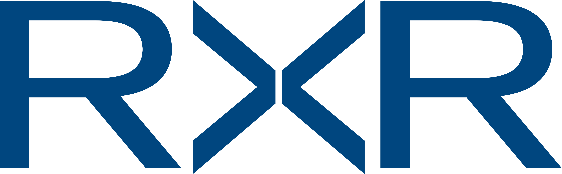 PROPOSALBACKGROUNDNew Rochelle is the home of the second largest school district in Westchester County, where the entire student population ascends into a single public High School. New Rochelle was also the epicenter of the COVID-19 crisis with the first identified case in New York state, and the pandemic exacerbated access and achievement gaps for many students. Just as students prepared for a return to school from extended remote learning, in August 2021 Hurricane Ida damaged many homes and the high school, forcing continued virtual learning. The American Academy of Pediatrics, the American Academy of Child and Adolescent Psychiatry, and the Children’s Hospital Association declared that the pandemic-related decline in child and adolescent mental health has become a national emergency. On top of social isolation and family instability, the medical groups said, “more than 140,000 children in the United States lost a primary and/or secondary caregiver, with youth of color disproportionately impacted.” Young people in hard-hit families are at risk for food insecurity, unstable housing, and even the effects of domestic violence, which rises during tough financial times.In the last two months alone, the youth of New Rochelle have been impacted by a fatal shooting and stabbing in the communities where they live and gather. The events and circumstances of the past few years have resulted in heightened awareness of an important reality: the youth of the community deserve safe places to spend time outside of school and receive equitable access to opportunities around workforce development, financial awareness, academic success, and social emotional learning.RXR seeks to support organizations offering solutions to these challenges by funding programs that center on developing parental support and skills, mentoring, aiding social emotional learning, and addressing mental wellness/trauma in young people. RXR will prioritize programs that provide a safe environment for young people to explore, both after school and/or on weekends, and during the summer: academic excellence, leadership/civics engagement, health/fitness activities, arts/media, career/workforce development, college readiness, financial literacy, conflict resolution, and STEAM/STEM activities.Criteria for consideration:Organization must be an established youth-serving and/or a parent support program A parent support program focus on developing parental skills includ, but not limited to, conflict resolution, child behavior management, anxiety and stress management, coping with bullying, developing healthy habits, and social media monitoring. Program must have clear outcomes, learning objectives and performance metrics.The organization must demonstrate its ability to monitor, track and report youth development success through evaluative processes and tools.The organization is encouraged (but not required) to partner with other organizations.Using a 12-point font, and not exceeding 10 pages, provide program purpose, project description and budget narrative. Your proposal should clearly state what you propose to do, why you’re proposing to do it, who will benefit, and how they’ll benefit.Grant support can be used to solve a problem, or to take advantage of an opportunity. Using clear, concise language, answer the following questions. Please be as specific as possible.Describe the youth development/parental support need or opportunity your program/project addresses. Provide specifics about the need or opportunity, and what you intend to achieve with this grant support. Briefly provide any evidence-based research, history of past experience, or demonstration projects that support your selection of methods.Describe the activities of the project, including staffing and timeline. If you are working with a particular constituency, explain with specificity the target youth population that will benefit, how many will benefit, and how they will benefit from this project/program.Discuss the experience and capacity of your staff to work with youth in this way and achieve the expected outcomes of this project. Describe how you will assess your program/project. You will be asked to report on these in your interim and final reports.How will you know if the project is succeeding? What will you be measuring and why? What is your definition of success for this project?If the proposed initiative is a multi-year project, describe how will you fund subsequent years.Provide a summary of your organization and explain why it is suited to undertake this project. If your project involves partners and/or collaborators, indicate their role, and include with this proposal a Memorandum of Understanding signed by all partners.BEGIN NARRATIVE HERE (pages will be added as you write):PROPOSAL BUDGET INSTRUCTIONSThere are two budget forms: A short-form budget for requests $25,000 or less, and a long-form budget for requests over $25,000.
Your budget provides us clear information on:What it costs your organization to implement the proposed program/projectFunds/resources your organization already has in hand/committed to support the proposed program/projectFunds your organization must secureHow funds, if awarded, will be usedYour budget needs to be for the period of time that the grant will run.For requests over $25,000, there are three parts of your proposal budget submission: the Budget Table, the Additional Revenue Detail Table, and the Budget Narrative.The Budget TableOn line 2 of the Budget Table, please fill in the amount you are requesting from in the “requested”  be sure to include that amount in your calculations.“Personnel Services” refers to staff time expenses spent on program.  “Other than Personnel Services” refers to all other expenses and must relate specifically to the program for which you are seeking funding, not general administrative costs.The Additional Revenue Detail Table Use this table to provide detail on the revenue sources you listed on lines 1, 3 and 4 of Budget Table.The Budget Narrative	After completing the Excel Budget Table and the Additional Revenue Detail Table, provide a Budget Narrative.2.    ADDITIONAL REVENUE DETAIL TABLEBUDGET NARRATIVEInclude a description of all line items marked with an asterisk on the Budget Table form.Indicate how earned income and in-kind support will be generated. (Example of in-kind: use of off-site space or outside staff for which you are not paying.)If yours is an all-volunteer organization or project, provide the value of the volunteer hours. Refer to the Independent Sector website: https://www.independentsector.org/resource/the-value-of-volunteer-time/ For expenses, describe how costs for a particular item were determined.  Example: Workshop supplies: 10 participants @ $5 per individual for 10 workshops = $500.BEGIN BUDGET NARRATIVE HERE:RXR LONG-FORM BUDGET (FOR USE ON PROPOSALS OVER $25,000):RXR SHORT-FORM BUDGET (FOR USE ON PROPOSALS $25,000 OR LESS):Provide an overview of the revenue for the project.-Funds in hand/committed funding: Can be from foundations, individuals, your board, corporations, other sources.-Pending funds: Where promised funds are coming from-Money you need to raise:  Include this grant
Provide an overview of the expenses for project.-Other than personnel costs: Include program supplies, refreshments at programs, travel costs, incentives, and other program-specific costs.The following information must be completed by all applicants. Provide information on your board governance and organizational demographics.GovernanceAre there two or more paid staff members who are voting members of the board?  Yes ___ No ___Are any of the organization’s officers, board members, or highly compensated employees related to each other?  Yes ____ No ____Is any officer, board member, or highly compensated employee related to officers or employees of independent fundraisers under contract to the organization?  Yes ____ No ____If you answered yes to any of the above questions, please attach an explanation.Does your organization have a conflict of interest policy in compliance with the New York Nonprofit Revitalization Act?Yes ____ No ____Is your organization listed on GuideStar? Yes ____ No ____If No, please include a copy of the most recent IRS letter determining your tax status.What percentage of your Board gives to the organization? _____________________Complete the Organizational Demographics table below.SignaturesI have reviewed this proposal and believe it to be accurate.Signature of Executive Director: ___________________________________________________ Printed Name:  ___________________________________________ Date: __________Signature of Board Chair or head of governing body ___________________________________Printed Name:  ___________________________________________ Date: __________Legal Name of OrganizationAlso Known AsAddress, City, State, ZipOrganization’s websiteExecutive DirectorExecutive Director PhoneEmailPrimary Contact (if different), include titleContact PhoneEmailBoard Chair/Head of Governing BodyDate of IRS ExemptionEIN#Date of applicationTotal annual operating budget of the organizationProject Name and brief description (250 words or less)Application DateProject start and end dates, based on invitation to applyGrant Request$Total Project Cost$Revenue source: corporation, foundations, government grantsRequested amount still pendingAmount awarded and in handAmount to be allocated to this project Award start/end datesProject RevenueRequests pending/funds to be raised for this projectFunds already committed to this projectTotal project revenue1Government*  (Separate lines for State Funding, City Funding, etc.)$02RXR Fund$03Other Foundations*$04Corporations*$05Individual Contributions$06Board Contributions$07Fundraising Events$08Membership Income$09Endowment Income$010Fees/Earned Income*$011Other Income*$012Total Project Revenue$0$0$0Project ExpensesWhere RXR funds will be utilizedWhere other funding will be utilizedTotalPersonnel Services*Personnel Services*Personnel Services*Personnel Services*Personnel Services*13$014$015$016$017$018$019$020Benefits and Payroll Taxes$021SUBTOTAL Personnel Services$0$0$0Other than Personnel ServicesOther than Personnel ServicesOther than Personnel ServicesOther than Personnel ServicesOther than Personnel Services22$023$024$025$026$027$028SUBTOTAL Other than Personnel Services$0$0$029SUBTOTAL Project Costs Personnel Services + OTPS$0$0$030Administrative costs (up to 15% project subtotal)31Total Project Expenses$0$0$032TOTAL Revenue less Expenses$0Funds in hand and committed fundingFunds in hand and committed fundingPending fundsPending fundsMoney you need to raiseMoney you need to raisePersonnelPersonnelStaffFacilitatorsOther Than Personnel ServicesOther Than Personnel ServicesAdministrative Costs (no more than 15% of project total)Administrative Costs (no more than 15% of project total)TotalTotalShould consider a category of either “Other” or 2 or more races.Number of Professional StaffNumber of Support StaffNumber of VolunteersNumber of Board MembersPercent of Population ServedAsian/Asian-AmericanBlack/African-AmericanHispanic/LatinoNative AmericanWhite, Non-HispanicFemaleMale